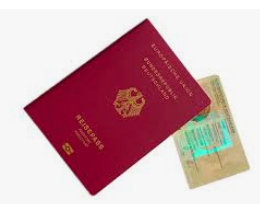 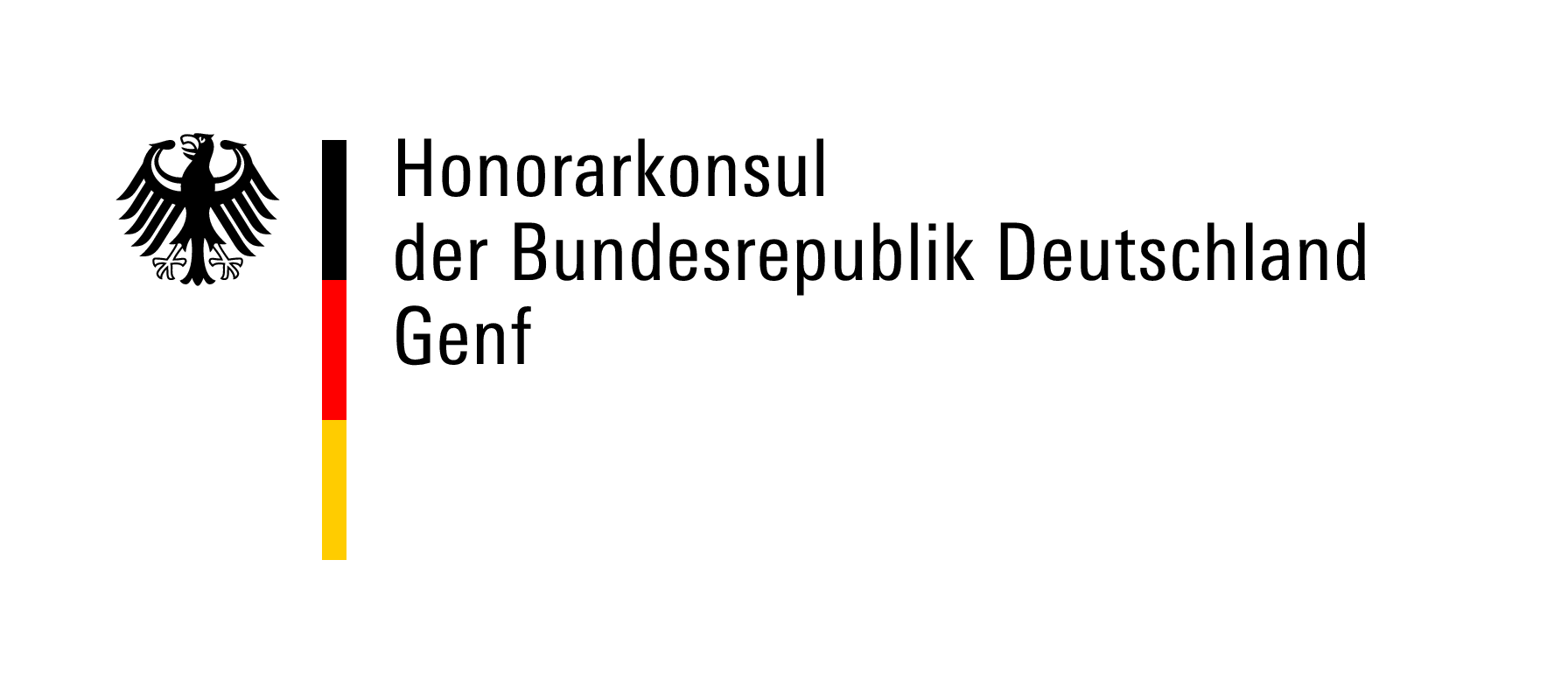 Merkblatt zum Reisepass / Personalausweis (Erwachsene)Folgende Unterlagen sind immer mindestens erforderlich:vollständig maschinell oder leserlich ausgefülltes Antragsformular 
(Bei gleichzeitiger Beantragung von Reisepass und Personalausweis bitte ein Formular pro Antrag)ein aktuelles (max. 6 Monate altes) biometrisches Passfoto (siehe Passbildschablone) bisheriger Reisepass / vorläufiger Reisepass / Personalausweis
im Original und mit Kopie der Datenseite des Reisepasses bzw. Vorder- und Rückseite des Personalausweises. 
Bei Verlust des Dokuments ist eine polizeiliche Verlustanzeige vorzulegen.Ausländerausweis/Aufenthaltstitel für die Schweiz bzw. Schweizer Ausweisdokument - im Original und mit Kopieaktueller Adressnachweis (z.B. Gemeindebescheinigung, Stromrechnung) im Original und mit KopieZusätzlich vorzulegende Unterlagen (sofern zutreffend, stets im Original und mit Kopie), wenn - der Pass oder Personalausweis nicht von der deutschen Botschaft in Bern oder- vor 2010 von der deutschen Botschaft in Bern ausgestellt wurde oder- sich seit dem letzten Antrag in Bern Änderungen ergeben haben:Abmeldebescheinigung vom letzten Wohnort in Deutschland
- wenn im jetzigen Reisedokument noch ein deutscher Wohnort eingetragen istDeutsche Geburts-/Abstammungsurkunde 	(Hinweis: Bei Geburt in Deutschland nach 31.12.1999 von zwei ausländischen Elternteilen ist eine Geburtsurkunde nicht ausreichend, sondern immer ein Auszug aus dem Geburtsregister nötig)Schweizerischer FamilienausweisNachweis über eine Namensänderung (bei Heirat- oder Partnerschaft oder nach Scheidung) Nachweis der deutschen Staatsangehörigkeit (Erklärungserwerbs- oder Einbürgerungsurkunde, nur bei Geburt im Ausland und/oder keinem deutschen Elternteil)Nachweis über den Erwerb einer anderen Staatsangehörigkeit (Einbürgerungs-urkunde, Zivilstandsformular 7.9 - Bürgerrechtsnachweis für schweizerische Staatsangehörige)Promotionsurkunde in deutscher oder englischer Sprache, mit Namen und Geburts-datum, wenn der Doktorgrad sich nicht aus einem früheren Pass/Ausweis ergibt und der Eintrag im neuen Reisepass/Personalausweis gewünscht wird.Fremdsprachige Unterlagen (außer in Englisch oder einer Landessprache) müssen übersetzt sein. In Einzelfällen kann die Vorlage weiterer Urkunden und Dokumente erforderlich sowie ggf. auch eine Überbeglaubigung (in Form einer Apostille oder Legalisation) oder die Echtheitsüberprüfung ausländischer Urkunden notwendig sein, insbesondere bei erstmaliger Beantragung eines deutschen Passes. Bei erstmaliger Beantragung eines Reisepasses/Personalausweises beachten Sie bitte 
unbedingt das Merkblatt zum Namensrecht! Der Name in einer ausländischen, auch 
Schweizer Geburtsurkunde, ist nicht zwangsläufig auch Ihr Name nach deutschem Recht.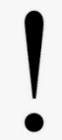 Allgemeine Informationen: Achten Sie auf die Gültigkeit von Reisedokumenten, bemühen Sie sich frühzeitig um eine Erneuerung!Eine Verlängerung von Reisepässen/Personalausweisen ist nicht möglich. Für die Beantragung von Ausweisdokumenten ist Ihre persönliche Vorsprache zur Erfassung der elektronischen Fingerabdrücke erforderlich. Auf dem Postweg eingehende Anträge können nicht bearbeitet werden. Wenn Sie in der Schweiz oder im Fürstentum Liechtenstein wohnen und in Deutschland abgemeldet sind, ist die deutsche Botschaft Bern die für Sie zuständige Pass- und Ausweis-behörde. Die Antragstellung ist auch in einem Büro der Honorarkonsuln in Zürich, Basel, Genf Lugano oder Balzers (Liechtenstein) möglich, die Bearbeitungszeit verlängert sich dann um zwei bis drei Wochen. Ist der Antrag vollständig, beträgt die Bearbeitungszeit etwa sechs, in der Hauptreisezeit eher acht Wochen, im Expressverfahren zwei bis drei Wochen. Ihr biometrischer Reisepass wird in der Bundesdruckerei in Berlin produziert, eine Einflussnahme ist nicht möglich.Die Pass-/Ausweisbeantragung ist stets nur nach Terminvereinbarung möglich. Bitte buchen Sie Ihren Termin online .Im Warteraum steht Ihnen ein Fotoautomat zur Verfügung. Kosten CHF 15,--Hat sich Ihr Name nach Eheschließung oder Scheidung geändert? Ist Ihr Name nicht in einerdeutschen Personenstandsurkunde verlautbart? Klären Sie bitte unbedingt vorab, ob in IhremFall eine Namenserklärung und/oder Scheidungsanerkennung erforderlich ist.Haben Sie Zweifel, ob Sie im Besitz der deutschen Staatsangehörigkeit sind, welchen Namen Sie nach deutschem Recht führten? Lassen Sie die rechtliche Situation bitte vor einer Terminvereinbarung klären! Passgebühren & wichtige Hinweise:Die Gebühren sind bei Antragstellung zu bezahlen. Diese können Sie im Büro Genf bar in Schweizer Franken zum aktuellen Wechselkurs oder mittels Debitkarte sowie Postcard (keine Kreditkarten) bezahlen. Reisepass (32 Seiten)(biometrisch, ab 6 Jahren mit Fingerabdruck): 		Bearbeitungszeit ca. 8 - 10 Wochen unter 24 Jahren, 6 Jahre gültig 				ca. CHF 66,- (kursabhängig)ab 24 Jahren, 10 Jahre gültig 				ca. CHF 97,- (kursabhängig)48 Seiten-Zuschlag 						ca. CHF 21,- (kursabhängig)Expresszuschlag						ca. CHF 31,- (kursabhängig)Personalausweis(biometrisch, ab 6 Jahren mit Fingerabdruck):		Bearbeitungszeit ca. 6 - 8 Wochenunter 24 Jahren, 6 Jahre gültig				ca. CHF 51,-- (kursabhängig)ab 24 Jahren, 10 Jahre gültig				ca. CHF 64,-- (kursabhängig)Vorläufiger Reisepass (nur in Notfällen)(maschinenlesbar, nicht biometrisch, 1 Jahr gültig)		ca. CHF 67,--	(kursabhängig)Bei Antragstellung über ein Büro der Honorarkonsuln entstehen zusätzliche Bearbeitungs-gebühren in Höhe von etwa 81,-- CHF (kursabhängig) plus etwa 20,-- CHF (kursabhängig) beiweiteren Anträgen derselben Person.Sind Sie nicht abgemeldet und/oder nicht in der Schweiz ansässig, erhöht sich die Gebühr um ca. 58,-- CHF.Nach Fertigstellung wird Ihnen das Ausweisdokument zugesandt. Neben der Pass-/Ausweisgebühr fallen Auslagen in Höhe von 5,- CHF an.Personalausweis und vorläufiger Reisepass werden nicht von allen Staaten zur Einreise anerkannt. Einreisebestimmungen für andere Länder finden Sie in den Reise- und Sicherheitshinweisen und in der App „Sicher Reisen“.Sollten Sie Fragen haben, wenden Sie sich bitte vorab an uns: genf@hk-diplo.deBüro des Honorarkonsuls der Bundesrepublik Deutschland		So erreichen Sie uns:Rue de Moillebeau 49, 1209 Genf	vom Hauptbahnhof mit dem TPG Bus Linie 3 in Richtung „Gardiol“ - Haltestelle „Moillebeau“	Stand 01/2024